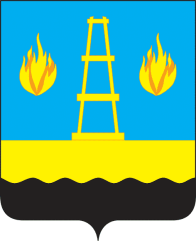 АДМИНИСТРАЦИЯ
городского округа Отрадный
Самарской областиПОСТАНОВЛЕНИЕ  От  28.11.2017  №  1601О внесении изменений в муниципальную программу «Благоустройство территории городского округа Отрадный Самарской области на 2016-2018 годы»В целях обеспечения эффективности и результативности расходования бюджетных средств в 2017 году путем отражения обозначенных расходных обязательств в рамках муниципальной программы Администрация городского округа ПОСТАНОВЛЯЕТ:1. Внести в муниципальную программу «Благоустройство территории городского округа Отрадный Самарской области на 2016-2018 годы», утвержденную постановлением Администрации городского округа Отрадный Самарской области от 11.08.2015 №1238, (далее - Программа) следующие изменения:1.1. В паспорте Программы в разделе «Объемы и источники финансирования программных мероприятий»:1.1.1. В первом абзаце сумму «182 682,75» заменить суммой «189317,99».1.1.2. В третьем абзаце сумму «61 597,62» заменить суммой «65 397,62».1.1.3. В четвертом абзаце сумму «59166,76» заменить суммой «62002,00».1.1.4. В пятом абзаце сумму «182 682,75» заменить суммой «189317,99».1.2. В разделе 5 Программы «Обоснование ресурсного обеспечения программы»:1.2.1. В первом абзаце сумму «182 682,75» заменить суммой «189317,99».1.2.2. В третьем абзаце сумму «61 597,62» заменить суммой                     «65 397,62».1.2.3. В четвертом абзаце сумму «59166,76» заменить суммой «62002,00».1.3 В приложении 1 к Программе таблицу «2017 год» изложить в новой редакции  согласно приложению 1 к настоящему постановлению.1.4. Приложения 2, 3 к Программе изложить в новой редакции  согласно приложению 2 к настоящему постановлению.1.5. Приложение 4  к Программе изложить в новой редакции  согласно приложению 3 к настоящему постановлению.2. Опубликовать настоящее постановление  в газете «Рабочая трибуна» и разместить на официальном сайте органов местного самоуправления  городского округа Отрадный в сети Интернет.Глава городского округа Отрадный                                                   А.В. Бугаков              Самарской области